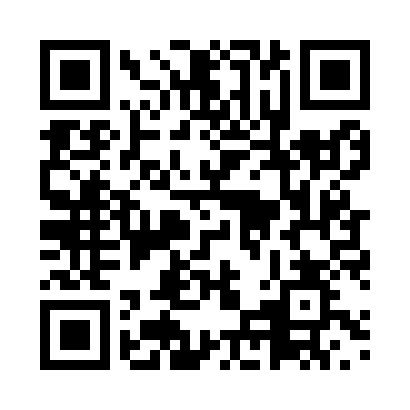 Prayer times for Bamboma, CongoWed 1 May 2024 - Fri 31 May 2024High Latitude Method: NonePrayer Calculation Method: Muslim World LeagueAsar Calculation Method: ShafiPrayer times provided by https://www.salahtimes.comDateDayFajrSunriseDhuhrAsrMaghribIsha1Wed4:475:5811:573:185:557:022Thu4:465:5811:563:185:557:023Fri4:465:5811:563:185:557:024Sat4:465:5811:563:185:557:025Sun4:465:5811:563:185:557:026Mon4:465:5811:563:185:547:027Tue4:465:5811:563:185:547:028Wed4:465:5811:563:185:547:029Thu4:465:5811:563:185:547:0210Fri4:465:5811:563:185:547:0211Sat4:465:5811:563:185:547:0212Sun4:465:5811:563:185:547:0213Mon4:465:5811:563:185:547:0214Tue4:465:5811:563:195:537:0215Wed4:465:5811:563:195:537:0216Thu4:465:5811:563:195:537:0217Fri4:465:5811:563:195:537:0218Sat4:465:5811:563:195:537:0219Sun4:465:5911:563:195:537:0220Mon4:465:5911:563:195:537:0221Tue4:465:5911:563:195:537:0222Wed4:465:5911:563:195:537:0223Thu4:465:5911:563:195:537:0324Fri4:465:5911:563:195:537:0325Sat4:465:5911:563:205:537:0326Sun4:466:0011:573:205:547:0327Mon4:466:0011:573:205:547:0328Tue4:466:0011:573:205:547:0329Wed4:466:0011:573:205:547:0330Thu4:466:0011:573:205:547:0431Fri4:466:0111:573:205:547:04